                  “”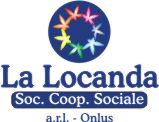                                       Societa’ Cooperativa Sociale a.r.l.-onlus-                         Sede Legale: Piazza G. Marconi,29-80069-Vico Equense                                      Tel/Fax 0818016494  --  P.IVA/C.F. 04177411214                                           Iscrizione C.C.I.A.A n°REA 672772                                          Iscrizione Albo Società Cooperative n° A 131393                                               Sezione Cooperative a mutualità prevalente                                                       Categoria:Cooperative sociali                                                  PEC : LA LOCANDA@PEC.IT“R…ESTATE CON NOI”L’idea progettuale nasce con il desiderio che l’estate sia un’occasione di Crescita, Divertimento e Socializzazione per tutti i bambini.Pertanto, la Coop. “LA LOCANDA” onlus per l ‘Estate 2020, mette in campo un’esperienza da vivere come un’audace avventura sia per i bambini che per gli Educatori. Gli stessi, diventeranno pionieri alla ricerca di territori inesplorati e di  nuovi modi per socializzare, il tutto dentro un progetto finalizzato a costruire legami e oggetti concreti, abbandonando l’esperienza online che ha caratterizzato questi ultimi mesi. Giochi, sport, laboratori, attività ludico/espressive, uscite sul territorio ed altre avvincenti proposte per vivere concrete esperienze Socio/Educative e Relazionali. Tutto ciò, sarà realizzato nel rispetto delle capacità e dei differenti tempi di ogni bambino, proponendo una metodologia attiva che preveda spazi e momenti ricchi di stimoli propositivi, dove spiccherà la fantasia e la sperimentazione di nuove esperienze. La cooperativa “La Locanda” onlus, nel corso degli anni ha maturato un’ ottima esperienza in servizi di “Colonie Marine” e “Campi Estivi”. Pertanto ancora una volta si circonderà di operatori Educatori/Animatori formati e qualificati nel settore di servizi Socio/Educativi raggiungendo gli standard prefissati. Per le predette attività, è previsto il Servizio di Trasporto della Ditta Autoservizi di D’ Urso Giovanni via R. Bosco n.531 Vico Equense (NA).FINALITA’Supporto alle famigliePremiare i bambini e gli adolescenti dopo il lockdownOBIETTIVIOffrire uno “SPAZIO” di stimolo per le attività di bambini e adolescentiEducare alla socializzazione, alle dinamiche relazionali e al rispetto delle regole nel fare gruppo.                                                  PROGRAMMA:PERIODO - dal 3 agosto all’ 11 settembre 2020.- dal lunedì al venerdì.MODALITA’ DI SCELTA- Sia Full time dalle ore 8.30 alle 16.30- Sia Part time dalle ore 8.30 alle 13.30DESTINATARI- Bambini/e residenti nel Comune di Vico Equense - Età compresa tra i 6 -11 anni ACCOGLIENZADalle ore 8.00 alle ore 9.00 i bambini accompagnati dai genitori, saranno accolti  in piccoli gruppi secondo orari scaglionati e in punti diversi per evitare assembramenti. Gli stessi, verranno presi in carico  da un operatore addetto alla registrazione e misurazione della temperatura corporea prima della salita sul pulmino.I bambini arrivati sul campo, verranno suddivisi in sottogruppi e assegnati all’Educatore/Animatore rispettando il rapporto  da 1 a 7 minori e dando il via alle attività.ATTIVITA’2 Giornate  di Mare presso i postali di Vico Equense. Le giornate saranno così articolate: alle ore 9.30 bagno in mare, alle ore 10.30 i bambini verranno accompagnati in piccoli gruppi a lavare e igienizzare le mani per poter procedere con la merenda di metà mattinata. Dopo di chè, si continuerà con  i  giochi sia in acqua che sulla spiaggia fino alle 12.00. Dalle ore 12.00 alle ore 13.00 dopo un’ accurato lavaggio e igienizzazione delle mani, i bambini verranno accompagnati in piccoli gruppi a pranzare al ristorante “Anem – Cor & Fantasia” situato nei pressi della stessa località. Dopo il pranzo continuerà la giornata con giochi sulla spiaggia.Alle ore 16.00 faranno rientro a casa i bambini in modalità Full Time.Alle ore 13.00 faranno rientro a casa i bambini in modalità Part Time  2 Giornate presso l’  “Agriturismo Castanito” località S. San Salvatore di Vico Equense. Alle ore 9.30 bagno in piscina, alle ore 10.30 i bambini verranno accompagnati in piccoli  gruppi a lavare e igienizzare le mani per poter procedere con la merenda di metà mattinata. Dopo di chè, continueranno i giochi in acqua fino alle 12.00. Dalle ore 12.00 alle ore 13.00 dopo un ulteriore lavaggio delle mani, i bambini verranno accompagnati in piccoli gruppi dagli Educatori/Animatori nell’area  destinata per il pranzo. Subito dopo, continueranno le attività ludico/ricreative ed espressive a stretto contatto con i colori e profumi della natura.I bambini, oltre a fare laboratori di giardinaggio, orto sociale e  grafico - pittorico, visiteranno e toccheranno con mano gli animali della fattoria. Alle ore 16.00 faranno rientro a casa i bambini in modalità Full Time.Alle ore 13.00 faranno rientro a casa i bambini in modalità Part Time  1 Giornata presso il Palazzetto dello Sport di Vico Equense a via Madonnelle. Dalle ore 9.30  alle ore 10.30 si svolgeranno attività sportive con piccoli tornei di Volley e Basket e giochi antichi. Alle ore 10.30 i bambini verranno accompagnati in piccoli gruppi a lavare e igienizzare le mani prima di procedere con la merenda di metà mattinata. Dopo di chè , continueranno le attività fino alle 12.00. Dalle ore 12.00 alle ore 13.00 dopo un ulteriore lavaggio delle mani,i bambini verranno suddivisi in piccoli gruppi e sempre nel rispetto del distanziamento sociale consumeranno la colazione a sacco fornita dalla cooperativa. Dopo il pranzo riprenderanno con attività ludico/ricreative tra laboratori di arti manuali, riciclaggio, balli e giochi di movimento, cineforum.Alle ore 16.00 faranno rientro a casa i bambini in modalità Full Time.Alle ore 13.00 faranno rientro a casa i bambini in modalità Part Time  DOTAZIONE A CARICO DELLE FAMIGLIEmascherinascarpe da ginnasticacappellino da solerepellente anti-zanzarecrema solarecostume da bagno e ricambio • telo marecuffia da nuotociabattine da nuotoI Campi Estivi 2020,si concluderanno con una   MEGA FESTA e Gadget ricordo per tutti i partecipantiDIVERTIMENTO  ASSICURATO   !!!Vico Equense 20 Luglio 2020                                                                                                          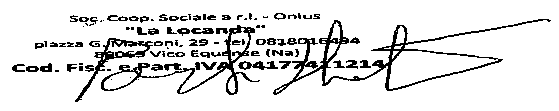 